M Ě S T O    Z Á B Ř E H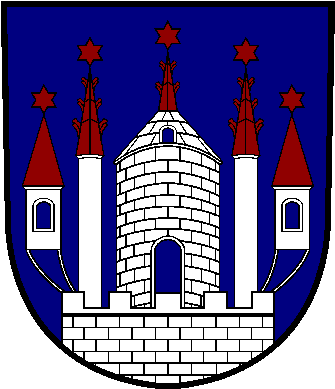 Výzvak podání nabídky a prokázání způsobilostipro veřejnou zakázku malého rozsahu na stavební práce AKCE: "Zateplení fasády bytového domu Bezručova 407/3, Zábřeh – severozápadní průčelí s hlavními vstupy a severovýchodní štítová stěna“Zadavatel stanovuje pro vypracování nabídky a průběh výběrového řízení tyto závazné zadávací podmínky.Obsah zadání:A. Identifikační údaje a základní podmínky výběrového řízení.B. Požadavky na jednotný způsob zpracování nabídkové ceny.C. Prokázání splnění kvalifikačních předpokladů uchazečů o veřejnou zakázku.D. Závěrečné prohlášení.A. Identifikační údaje a základní podmínky výběrového řízení.A.1. Zadavatel: 	Zadavatel:		město Zábřeh			Masarykovo nám. 510/6, 789 01 ZábřehZástupce:		RNDr. Mgr. František John, Ph.D. – starostaKontaktní osoba:	Ing. Petr Košťál, vedoucí Odboru technické správy			Jitka Killarová, Odbor technické správyIČ:			00303640DIČ:			CZ00303640Telefon:		583 468 111, 583 468 215, 732 349 217Fax:			583 416 505E-mail:			posta@muzabreh.czInternet:		www.zabreh.czBankovní spojení:	ČSOB Zábřeh, a.s., pobočka ZábřehČíslo účtu:		188491461/0300Profil zadavatele:	http://sluzby.e-zakazky.cz/Profil-Zadavatele/5d0bf195-f072-4aed-b0a0-8e60e55d9d72A.2. Vymezení předmětu veřejné zakázky - rozsah stavebních prací:Rozsah prací je specifikován těmito zadávacími podmínkami, technickou zprávou pro výběr zhotovitele s neoceněným výkazem výměr vypracovanou autorizovaným inženýrem pro pozemní stavby Ing. Petrem Pohlem, v seznamu autorizovaných osob vedeném ČKAIT pod číslem 1202261, v souladu s ostatními údaji a informacemi obsaženými v právních předpisech a technických normách a závazným návrhem smlouvy o dílo. Stručný popis požadovaných stavebních prací:Předmětem veřejné zakázky je:Severozápadní průčelí s hlavními vstupy - zhotovení vnějšího tepelně-izolačního kompozitního systému (ETICS) s izolantem z expandovaného polystyrénu s příměsí grafitu tl. 160 mm a tl. 20 a 30 mm v ostění oken (dle možností u rámů oken). Povrch ETICS bude opatřen silikonovou probarvenou omítkou 1,5 mm. Na krajích objektu, kde je již stávající izolant, bude oškrabána omítka, opatřena plocha vhodnou penetrací a izolantem tl. 60 mm. Součástí díla je dále výměna parapetů, střešních žlabů a svodů za TnZn, úpravy, oprava a nátěr římsy, zábradlí na balkonech, balkonových podhledů a boků, demontáž a montáž hromosvodu a související stavební a montážní práce. Vnější sokl bude opraven a opatřen fasádním nátěrem.Severovýchodní štítová stěna - zhotovení dodatečného zateplení, tj. vnějšího tepelně-izolačního kompozitního systému (ETICS) s izolantem z expandovaného polystyrénu s příměsí grafitu tl. 120 mm. Povrch ETICS bude opatřen silikonovou probarvenou omítkou 1,5 mm. Stávající omítka bude oškrabána, podklad bude očištěn a napenetrován pomocí vhodné penetrace. Součástí díla je dále výměna střešních žlabů a svodů za TnZn, oprava a nátěr - římsy a související stavební a montážní práce. Vnější sokl bude opraven a opatřen fasádním nátěrem.Zadavatel výslovně upozorňuje uchazeče o veřejnou zakázku na nutnost provést před započetím prací výtažnou zkoušku a zkoušku přídržnosti lepící hmoty k podkladu – viz technická zpráva - jejichž provedení zajistí zhotovitel a je součástí díla. Soutěžní nabídka musí obsahovat veškeré práce a činnosti nutné pro zdárné dokončení díla dle projektové dokumentace a těchto zadávacích podmínek. A.3. Podmínky soutěže - nabídka musí obsahovat:Nabídková cena v členění:Cena celkem: XXX Kč bez DPHCena bude obsahovat veškeré náklady spojené s prováděním stavebních a montážních prací po celou sjednanou dobu provádění těchto prací včetně veškerých rizik a vlivů během provádění díla, a to vč. rizika případné neúplnosti či nepřesnosti výkazu výměr. Město Zábřeh jako příjemce plnění požaduje, aby zhotovitel uplatnil režim přenesení daňové povinnosti.     b)  Doba plnění zakázky:zahájení prací: 	 předpoklad 12.10.2020	dokončení prací: 	 nejpozději 06.11.2020c)  Záruka na dílo: 	            5 roků na veškeré stavební a montážní práce      d)  Reference uchazeče     e) Součástí nabídky předložené uchazečem povinně bude položkově oceněný rozpočet prací a dodávek. f) Uchazeči povinně předloží zadavateli jako součást své nabídky doplněnou smlouvu o dílo, která je jako příloha č. 3 součástí výzvy a která musí respektovat požadavky zadavatele zformulované v této výzvě. Smlouva o dílo musí být podepsána uchazečem (u uchazeče – právnické osoby musí být podepsána statutárním orgánem).g) Místem plnění této smlouvy je objekt bytového domu, Bezručova 407/3, Zábřeh.A.4. Soutěžní lhůta:V soutěžní lhůtě je žadatel oprávněn prohlédnout si místo stavby, Lhůta pro podání nabídek končí dne 11.09.2020 v 10:00. Nabídku je nutné odeslat elektronicky prostřednictvím komunikačního rozhraní systému JOSEPHINE. Tento způsob komunikace se týká jakékoliv elektronické komunikace, resp. elektronického podávání nabídek mezi zadavatelem a účastníky. Veškeré informace naleznete v příloze č. 1 – POŽADAVKY NA ELEKTRONICKOU KOMUNIKACI PRO VZMR.Nabídky doručené po uplynutí lhůty pro podání nabídek nebudou přijaty.Posouzení a hodnocení nabídek je neveřejné.A.5. Kritéria posouzení a hodnocení nabídek dle důležitosti:Nabídky budou posuzovány a hodnoceny podle následujících kritérií:	Celková výše nabídkové ceny včetně DPH	100 %A.6. Platební podmínky:Viz závazný návrh smlouvy o dílo.A.7. Podklady pro vypracování nabídky:Uchazeči obdrží pro účast v soutěži:Zadávací podmínky k soutěži – výzvaPříloha č. 1 - POŽADAVKY NA ELEKTRONICKOU KOMUNIKACI PRO VZMRPříloha č. 2 – technická zpráva a výkaz výměr pro výběr zhotovitelePříloha č. 3 - smlouva o dílo – k doplnění a podpisuPřílohy jsou volně dostupné v systému JOSEPHINE.V případě nutnosti dalších dotazů je možno kontaktovat paní Jitku Killarovou tel. 583 468 215, mobil 732 349 217, mail: jitka.killarova@muzabreh.cz, referentku Odboru technické správy nebo Ing. Petra Košťála tel. 583 468 249, mobil 731 505 167, mail: petr.kostal@muzabreh.cz, vedoucího Odboru technické správy.A.8. Podmínky zadavatele:1) Zadavatel si vyhrazuje právo nepřijmout žádnou z předložených nabídek a soutěž z naléhavých    důvodů zrušit. V takovém případě zadavatel toto rozhodnutí elektronicky oznámí všem uchazečům.   2) Uchazeči předkládají své nabídky bez nároku na úhradu nákladů spojených s účastí v této soutěži.3) Případné nejasnosti je uchazeč povinen si objasnit nejpozději před podáním své nabídky.    Nedostatečná informovanost nebo mylné chápání věcí neopravňují uchazeče požadovat jakoukoli    úhradu nákladů, škody nebo dodatečnou změnu předložené nabídky.4) Na nabídky doručené po termínu soutěže nebude brán zřetel!B. Prokázání kvalifikačních předpokladů uchazečů o zakázkuB.1. Zadavatel požaduje, aby uchazeč k zajištění plnění svých povinností v tomto poptávkové řízeníprokázal splnění základních kvalifikačních předpokladů, profesních kvalifikačních předpokladů a technických kvalifikačních předpokladů:Splnění základních kvalifikačních předpokladů prokáže uchazeč čestným prohlášením podle odst. 1a až 1e § 74 zákona 134/2016 Sb.Splnění profesních kvalifikačních předpokladů prokáže uchazeč, který předloží:Kopii dokladu o oprávnění k podnikání podle zvláštních právních předpisů v rozsahu odpovídajícím předmětu veřejné zakázky, zejména dokladu prokazující příslušné živnostenské oprávnění či licenciSplnění technických kvalifikačních předpokladů prokáže uchazeč formou přiloženého seznamu 3 jím zhotovených zateplení domů, která v posledních 5 letech realizoval, každé zateplení min. v hodnotě 1 mil. Kč bez DPH. Seznam bude povinně obsahovat i telefonické kontakty na osoby, které byly investory těchto staveb nebo vykonávaly technický dozor.B.2. Nesplní-li zájemce (uchazeč) některý z kvalifikačních předpokladů, bude vyloučen z účasti vevýběrovém řízení. Rozhodnutí o vyloučení zadavatel bezodkladně elektronicky sdělí vyloučenému zájemci (uchazeči).B.3. Zadavatel je oprávněn kdykoli v průběhu výběrového řízení ověřit, zda nedošlo ke změnám       údajů poskytnutých v rámci prokazování kvalifikace. Za tímto účelem může vyzvat uchazeče, u       něhož vznikly pochybnosti, že neoznámil změny týkající se kvalifikace, aby znovu prokázal svoji       kvalifikaci. Pro opětovné předložení příslušných dokladů o kvalifikaci stanoví zadavatel       přiměřenou lhůtu.B.4. Soutěže se mohou zúčastnit fyzické i právnické osoby.C. Závěrečné prohlášeníUchazeči jsou povinni do své nabídky vložit písemné prohlášení v této formulaci:"Prohlašuji, že jsem se seznámil s celým obsahem zadání. Souhlasím bez výhrad se všemi podmínkami zadání a prohlašuji, že jsem se jimi řídil při zpracování své nabídky na akci "Zateplení bytového domu, Bezručova 407/3, Zábřeh – severozápadní průčelí s hlavními vstupy a severovýchodní štítová stěna”. V případě, že budu vyzván k jednání o uzavření smlouvy o dílo, prohlašuji, že veškeré podmínky uvedené v zadání a ve smlouvě o dílo budou z mé strany akceptovány." V Zábřehu dne 20.09.2020Ing. Petr Košťál v.r.vedoucí Odboru technické správy Městský úřad Zábřeh